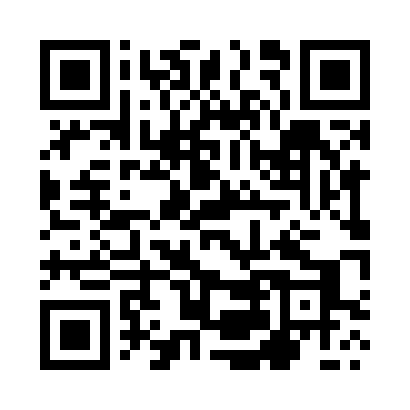 Prayer times for Jackowo, PolandWed 1 May 2024 - Fri 31 May 2024High Latitude Method: Angle Based RulePrayer Calculation Method: Muslim World LeagueAsar Calculation Method: HanafiPrayer times provided by https://www.salahtimes.comDateDayFajrSunriseDhuhrAsrMaghribIsha1Wed2:265:0412:345:428:0410:312Thu2:225:0212:345:438:0610:343Fri2:215:0112:345:448:0810:384Sat2:204:5912:345:468:1010:395Sun2:194:5712:345:478:1110:406Mon2:184:5512:335:488:1310:417Tue2:184:5312:335:498:1510:428Wed2:174:5112:335:508:1610:429Thu2:164:5012:335:518:1810:4310Fri2:154:4812:335:528:2010:4411Sat2:154:4612:335:538:2110:4412Sun2:144:4512:335:538:2310:4513Mon2:134:4312:335:548:2410:4614Tue2:134:4112:335:558:2610:4615Wed2:124:4012:335:568:2810:4716Thu2:114:3812:335:578:2910:4817Fri2:114:3712:335:588:3110:4818Sat2:104:3512:335:598:3210:4919Sun2:104:3412:336:008:3410:5020Mon2:094:3212:336:018:3510:5021Tue2:094:3112:346:028:3710:5122Wed2:084:3012:346:028:3810:5223Thu2:084:2912:346:038:4010:5224Fri2:074:2712:346:048:4110:5325Sat2:074:2612:346:058:4210:5426Sun2:074:2512:346:068:4410:5427Mon2:064:2412:346:068:4510:5528Tue2:064:2312:346:078:4610:5629Wed2:064:2212:346:088:4710:5630Thu2:054:2112:356:098:4910:5731Fri2:054:2012:356:098:5010:57